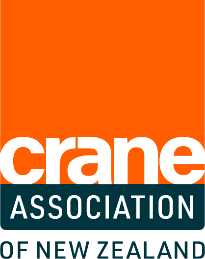 CRANE AWARDS 2024
CRITERIA & ENTRY FORM		AWARD CATEGORY: Lift of the Year (11 + cranes)What is the purpose of the awards?

To recognise excellence and innovation in the crane industry in New Zealand.   The Lift of the Year is open to all members of the Association and, along with Project of the Year, they are the most highly contested awards.The Lift of the Year has been running since 2017.   The Awards are easy to enter, and entry is free. The awards are judged by a panel appointed by the Council.
Opportunity for reflection

The act of writing and submitting an entry is an opportunity to reflect on what has worked well over the last year or so, and the lessons learned. This process of critical analysis is valuable in evaluating your strengths and ongoing challenges.Finalists are invited to present their lift to conference delegates. Finalists also go into the People’s Choice category which is voted on by conference delegates to determine the winner.The entries of all finalists are acknowledged at the Association’s Conference Gala Dinner, which takes place on the final day of the annual conference.
Criteria
The Lift of the Year (11 + cranes) has the following criteria:Regular, single crane lift Eligible crane types are Non-slewing Articulated Crane, Truck Loader Crane, Tower Crane, or Gantry Crane (see project of the year for other crane types)For member companies who own 11 cranes or moreHow to Enter
Entries must be submitted in PDF format via email to awards@cranes.org.nz with subject line to read “AWARDS ENTRY [CATEGORY] 2024”.Each entry requires:A completed entry form (below)	The entry itselfWhat should be included?Briefly describe the lift including:Start and finish datesLift details including method usedWhat specific issues or problems did you face including the risks involvedWhat site conditions were facedWhat, if any, planning and control issues were facedWhat solutions did you come up with for any problems?How long should an entry beMost entries should be able to be described in a maximum of four A4 pages.  Additional supporting evidence such as lift plans, photos and videos are encouraged but not essential.

Conditions of entryThe Lift must be undertaken by a financial member of the Crane Association either alone or in conjunction with another member company.The job must have been completed between 1 May 2023 and 1 May 2024.  The job must have been situated in New Zealand.More than one lift may be entered by any one member; however, the judging panel reserves the right to limit the entries from any one member. The member company will then decide which entry(s) shall be withdrawn. This decision is final. The number of cranes owned is taken at the date the awards open, in accordance with the CANZ database.
Any further questions?  Please contact us by email at awards@cranes.org.nz or by phone. We are happy to support you to put together an award entry.Check out www.cranes.org.nz/awards2024 for more information.CRANE AWARDS 2024
ENTRY FORM		
AWARD CATEGORY: Lift of the Year (11+ cranes)
Contact details - nominee
The following information is submitted as part of this award entry (please list):Declaration ☐   I confirm the information is true and accurate.☐   I have read and understood the Terms and Conditions, including awards dates.☐   I acknowledge my employer may be contacted as part of the application process.Company nameLift nameLift locationContact person Phone Email 1234SignedNameDate